                    საქართველოს ლაბორატორიული ცხოველების მეცნიერებათა ასოციაცია «გალას»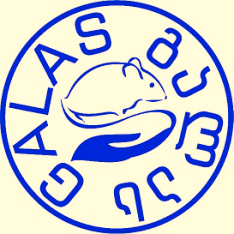             GEORGIAN  ASSOCIATION  FOR  LABORATORY  ANIMAL  SCIENCE “GALAS”GALAS MEMBERSHIP APPLICATION FORM1. PERSONAL INFORMATION       										                        (BS, MS, PhD)2. MEMBERSHIP CATEGORY                 member      associated member     student 3. CONTACT INFORMATION4. RECOMMENDERS        (recommender should be a GALAS member in good standing)  Membership Category                         member                  honorary member                    student   Membership Category                         member                  honorary member                    student    mandatory fields      please, use Sylfaen font or block capitals if written5. ANNUAL FEE                                             6. ACCOUNT REQUIVISITES 7. 8. RESOLUTION     ( to be filled by GALAS authority person )decision made at GALAS Board meeting (minute N              )President of GALAS:    				        		 Secretary:       name   date of birth:              /             /   surname:                  ID  N:   occupation:        Sci. degree:    title:     organisation:   address:   phone:   address:mobile phone:   address:fax:web :   e-mail:name:surname:    ID N:Recommendation:I, the undersigned, would like to recommend the applicant for membership in the GALASRecommendation:I, the undersigned, would like to recommend the applicant for membership in the GALASRecommendation:I, the undersigned, would like to recommend the applicant for membership in the GALASsignaturename:surname:     ID N:                    Recommendation:I, the undersigned, would like to recommend the applicant for membership in the GALASRecommendation:I, the undersigned, would like to recommend the applicant for membership in the GALASRecommendation:I, the undersigned, would like to recommend the applicant for membership in the GALASsignature MEMBER  (48 GEL) ASSOCIATED MEMBER   (240 GEL) STUDENT (12 GEL)Beneficiary Name:   N(N)LE GEORGIAN  ASSOCIATION  FOR  LABORATORY  ANIMAL  SCIENCE “GALAS”Beneficiary ID:  405136348IBAN: Beneficiary Bank Name:   Bank of GeorgiaSWIFT Code:   BAGAGE22Beneficiary Bank Address: 29-a Gagarin street, 0160 Tbilisi, GeorgiaI, the undersigned, certify that I have read the Statute of «GALAS»,  share the goals of the Association and wish to join the Association. I certify that all the information I have provided in this application is correct. Upon acceptance, I agree to support the activities and objective of the Association to the best of my ability.I, the undersigned, certify that I have read the Statute of «GALAS»,  share the goals of the Association and wish to join the Association. I certify that all the information I have provided in this application is correct. Upon acceptance, I agree to support the activities and objective of the Association to the best of my ability.I, the undersigned, certify that I have read the Statute of «GALAS»,  share the goals of the Association and wish to join the Association. I certify that all the information I have provided in this application is correct. Upon acceptance, I agree to support the activities and objective of the Association to the best of my ability.signatureapplication date:/             /   accepted     member     associated member    student  rejectedreason for rejection:   accepted     member     associated member    student signaturesignaturedate/             /